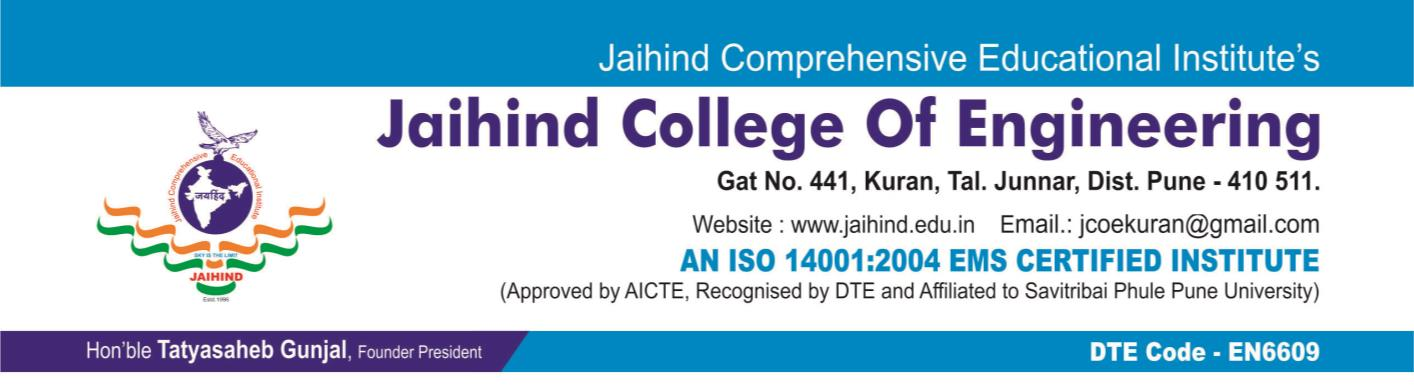 DEPARTMENT OF NATIONAL SERVICE SCHEMEDEPARTMENT OF NATIONAL SERVICE SCHEMEDEPARTMENT OF NATIONAL SERVICE SCHEMEDEPARTMENT OF NATIONAL SERVICE SCHEMEDEPARTMENT OF NATIONAL SERVICE SCHEMEDEPARTMENT OF NATIONAL SERVICE SCHEMEAcademic Year 2018-19Academic Year 2018-19Academic Year 2018-19Academic Year 2018-19Academic Year 2018-19Academic Year 2018-19NSS SPECIAL CAMP NOTICENSS SPECIAL CAMP NOTICENSS SPECIAL CAMP NOTICENSS SPECIAL CAMP NOTICENSS SPECIAL CAMP NOTICENSS SPECIAL CAMP NOTICEFollowing students are selected for special camp which is arrange in basti village (16/12/2018 to 22/12/18). All should present for camp without fails. Come with all necessary living material/cloths/sport shoes etc. Reporting time is 8.30am (16/12/2018)JCOE,KURANFollowing students are selected for special camp which is arrange in basti village (16/12/2018 to 22/12/18). All should present for camp without fails. Come with all necessary living material/cloths/sport shoes etc. Reporting time is 8.30am (16/12/2018)JCOE,KURANFollowing students are selected for special camp which is arrange in basti village (16/12/2018 to 22/12/18). All should present for camp without fails. Come with all necessary living material/cloths/sport shoes etc. Reporting time is 8.30am (16/12/2018)JCOE,KURANFollowing students are selected for special camp which is arrange in basti village (16/12/2018 to 22/12/18). All should present for camp without fails. Come with all necessary living material/cloths/sport shoes etc. Reporting time is 8.30am (16/12/2018)JCOE,KURANFollowing students are selected for special camp which is arrange in basti village (16/12/2018 to 22/12/18). All should present for camp without fails. Come with all necessary living material/cloths/sport shoes etc. Reporting time is 8.30am (16/12/2018)JCOE,KURANFollowing students are selected for special camp which is arrange in basti village (16/12/2018 to 22/12/18). All should present for camp without fails. Come with all necessary living material/cloths/sport shoes etc. Reporting time is 8.30am (16/12/2018)JCOE,KURANFollowing students are selected for special camp which is arrange in basti village (16/12/2018 to 22/12/18). All should present for camp without fails. Come with all necessary living material/cloths/sport shoes etc. Reporting time is 8.30am (16/12/2018)JCOE,KURANFollowing students are selected for special camp which is arrange in basti village (16/12/2018 to 22/12/18). All should present for camp without fails. Come with all necessary living material/cloths/sport shoes etc. Reporting time is 8.30am (16/12/2018)JCOE,KURANFollowing students are selected for special camp which is arrange in basti village (16/12/2018 to 22/12/18). All should present for camp without fails. Come with all necessary living material/cloths/sport shoes etc. Reporting time is 8.30am (16/12/2018)JCOE,KURANFollowing students are selected for special camp which is arrange in basti village (16/12/2018 to 22/12/18). All should present for camp without fails. Come with all necessary living material/cloths/sport shoes etc. Reporting time is 8.30am (16/12/2018)JCOE,KURANFollowing students are selected for special camp which is arrange in basti village (16/12/2018 to 22/12/18). All should present for camp without fails. Come with all necessary living material/cloths/sport shoes etc. Reporting time is 8.30am (16/12/2018)JCOE,KURANFollowing students are selected for special camp which is arrange in basti village (16/12/2018 to 22/12/18). All should present for camp without fails. Come with all necessary living material/cloths/sport shoes etc. Reporting time is 8.30am (16/12/2018)JCOE,KURANFollowing students are selected for special camp which is arrange in basti village (16/12/2018 to 22/12/18). All should present for camp without fails. Come with all necessary living material/cloths/sport shoes etc. Reporting time is 8.30am (16/12/2018)JCOE,KURANFollowing students are selected for special camp which is arrange in basti village (16/12/2018 to 22/12/18). All should present for camp without fails. Come with all necessary living material/cloths/sport shoes etc. Reporting time is 8.30am (16/12/2018)JCOE,KURANFollowing students are selected for special camp which is arrange in basti village (16/12/2018 to 22/12/18). All should present for camp without fails. Come with all necessary living material/cloths/sport shoes etc. Reporting time is 8.30am (16/12/2018)JCOE,KURANFollowing students are selected for special camp which is arrange in basti village (16/12/2018 to 22/12/18). All should present for camp without fails. Come with all necessary living material/cloths/sport shoes etc. Reporting time is 8.30am (16/12/2018)JCOE,KURANFollowing students are selected for special camp which is arrange in basti village (16/12/2018 to 22/12/18). All should present for camp without fails. Come with all necessary living material/cloths/sport shoes etc. Reporting time is 8.30am (16/12/2018)JCOE,KURANFollowing students are selected for special camp which is arrange in basti village (16/12/2018 to 22/12/18). All should present for camp without fails. Come with all necessary living material/cloths/sport shoes etc. Reporting time is 8.30am (16/12/2018)JCOE,KURANSR.NONAME OF STUDENTSDEPTSR. NONAME OF STUDENTSDEPT1LOKHANDE SHUBHAM SHIVAJI MECH15BHAGAT PRATIK PRAKASHETC2BHOR SUSHMA MADHUKARMECH16DERE SHRUTI RAJENDRACOMP3DHAMALE AISHWARYA BALASHAEBMECH17DEVKAR SUYOG BALUMECH4KAMTHE ARJUN MARUTICIVIL18FULSUNDAR KOMAL VILASCIVIL5SHINDE AKSHAY RAMDASETC19SHELKE AKSHAYKUMAR RCIVIL6TEKALE RAHUL SUNILMECH20MANDLIK  APEKSHA DEVIDASCIVIL7CHAVAN HARSHADA VIKASMECH21CHASKAR SWAPNIL NANDARAMETC8PANSARE PRATIKSHA PRAKASHMECH22DHOBALE SAIRAJ RANGNATHETC9WABLE ANIKET ANILCIVIL23BHOR SUMIT SUNILMECH10GHODEKAR PRACHI SHRIKANTCOMP24BHOR TEJAS SUNILMECH11KATE AISHWARYA BABANCOMP25KASID SAYALI SUNILCOMP12PATEL MAHERIN MCOMP26CHINCHPURE BHUSHAN BCIVIL13JADHAV CHAITANYA SANJAYMECH27SHELKE PRATIKSHA SAKHARAMCOMP14TAMBE MANSI MAHESHCIVILNSS Program officerNSS Program officerPrincipal         Prof.R.S.KajabeJCOE,Kuran